Publicado en Monterrey, Nuevo León el 23/12/2021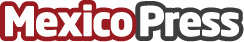 Reciclaje de llantas: un objetivo importante para empresas como EcollantiEmpresas como Ecollanti se ha planteado como objetivo recopilar alrededor de 150 mil llantas usadas en su primer año de operaciones con el fin de contrarrestar el problema ambientalDatos de contacto:Lizeth Torres8121380574Nota de prensa publicada en: https://www.mexicopress.com.mx/reciclaje-de-llantas-un-objetivo-importante Categorías: Automovilismo Ecología Industria Automotriz Otras Industrias http://www.mexicopress.com.mx